В соответствии со статьей 179.4 Бюджетного кодекса Российской Федерации, Федеральным законом от 6 октября 2003 года №131-ФЗ «Об общих принципах организации местного самоуправления в Российской Федерации», Уставом Чебоксарского муниципального округа Собрание депутатов Чебоксарского муниципального округа              р е ш и л о:1. Внести в Порядок формирования и использования бюджетных ассигнований муниципального дорожного фонда Лапсарского сельского поселения Чебоксарского района, утвержденный решением Собрания депутатов Лапсарского сельского поселения  Чебоксарского района от 29 января 2014 года №29-01 «О муниципальном дорожном фонде Лапсарского сельского поселения Чебоксарского района», следующие изменения:абзац шестой пункта 3 изложить в следующей редакции:«налога на доходы физических лиц, поступающие в бюджет Лапсарского сельского поселения Чебоксарского района,  до 40 процентов».2. Настоящее решение вступает в силу со дня его официального опубликования и распространяется на правоотношения, возникшие с 1 января 2022 года.Председатель Собрания депутатов Чебоксарского муниципального округаЧувашской Республики 								         В.И. МихайловГлава Чебоксарского муниципального округаЧувашской Республики								         Н.Е. Хорасёв              ЙЫШЁНУ                                                                      РЕШЕНИЕ        28.12.2022 № 07-18                                                                                28.12.2022 № 07-18          К\ке= поселок.                                                                           поселок Кугеси                                                                         О внесении изменений в решение Собрания депутатов Лапсарского сельского поселения   Чебоксарского района от 29.01.2014 № 29-01 «О муниципальном дорожном фонде Лапсарского сельского поселения Чебоксарского района»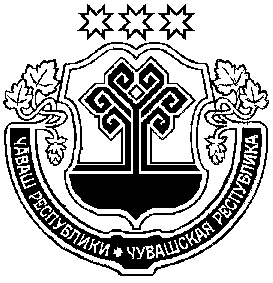 